Communiqué de presse – Batibouw 2019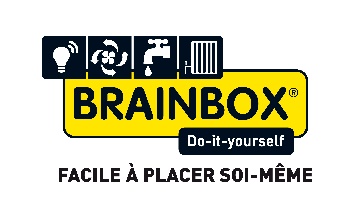 En 2019, notre maison devient ultra-intelligente grâce à l’interconnectivité de l’EVOTICOOPour sa 60e édition, le salon Batibouw met la « Maison connectée » à l’honneur, l’occasion idéale pour Brainbox de présenter les nouveautés du Brainbox EVOTICOO avec des fonctionnalités encore plus pointues pour faciliter notre quotidien et améliorer notre confort. Le Brainbox EVOTICOO, révolutionnaire dans le monde de l’électricité et de la domotique, permet de contrôler notre habitation dans sa globalité : cela va de la gestion de son système de chauffage au système de ventilation ou encore à l’allumage des luminaires de telle ou telle pièce en passant par l’activation d’une prise de courant. Depuis quelques années, la domotique a le vent en poupe. Vos enfants oublient systématiquement d’éteindre les lampes ? Vous souhaitez donc commander vos éclairages depuis votre Smartphone ? Relancer le chauffage de votre salle de bains 20 minutes avant votre réveil ? Activer les volets en fonction de l’ensoleillement ou de la température extérieure ? La domotique répond aujourd’hui à toutes ces envies de sécurité et de confort. De plus, grâce à l’automatisation de sa maison, la consommation d’énergie peut être réduite et cela engendre de réelles économies.Que peut-on contrôler grâce à l’interconnectivité de l’EVOTICOO ?Le Brainbox EVOTICOO conjugue commande et technologie de pointe, filaire ou non filaire (alors appelé le Brainbox EVOTICOO wireless), combiné avec des interrupteurs sans fil ni pile. Aujourd’hui, le tout nouveau serveur MiniSafe est le cœur-même du système de contrôle : il permet de prendre la main sur son installation Brainbox EVOTICOO à partir de son Smartphone ou de sa tablette. Via l’application, il est possible de programmer la mise en marche ou l’arrêt de diverses installations telles que son système de chauffage, son électricité (les prises et les éclairages) ou encore sa ventilation mécanique contrôlée.Son plus grand avantage ? Ce système sans fil ni pile est facile à installer soi-même sans devoir toucher aux câbles ou aux interrupteurs. De plus, le système peut évoluer avec les habitants, leur budget et leurs besoins, idéal aussi dans le cadre d’une rénovation ou d’un agrandissement. « Plus de 40 % de nos clients ont choisi de faire confiance à cette nouvelle technologie et ils en sont tous très satisfaits », commente Philippe Fondu, Managing Director de Brainbox.Depuis octobre 2018, l’entreprise Brainbox propose en exclusivité les interrupteurs Bticino en wireless, sans fil ni pile. Ceux-ci sont proposés dans le même design et les mêmes coloris que la série Living Light de Bticino : solutions idéales et esthétiques pour s’intégrer dans chaque habitation de manière cohérente.Commander le système de manière personnaliséeChaque membre de la famille peut utiliser l’application via son Smartphone ou sa tablette et la gérer facilement comme bon lui semble : si Madame souhaite que ce soit la lampe de la buanderie qui s’allume quand elle ouvre la porte du garage et si Monsieur préfère que ce soit plutôt la lampe du hall qui s’actionne, tout est possible afin de correspondre aux besoins et aux habitudes de chacun. Pour les enfants, les parents ont également la possibilité de bloquer certaines commandes ou fonctions.Commander ses éclairages de manière vocale ? C’est aussi désormais possible étant donné que le système est compatible depuis quelques mois avec l’assistant intelligent Alexa d’Amazon. Le must : un traceur qui réagit automatiquement pour nous en fonction de notre absence/présenceContrôler l’ensemble de son système aisément peut aussi passer par un traceur qu’il suffit de toujours avoir avec soi. Ce bouton radio traceur, qui se présente sous forme de porte-clefs, envoie toutes les 60 secondes des impulsions au serveur MiniSafe. De cette manière, le système sait si vous êtes présent chez vous ou pas et, de ce fait, active ou désactive automatiquement des paramètres programmés : la mise en route ou l’arrêt du système de chauffage, la diminution de la ventilation, l’activation de certaines prises de courant ou encore l’éclairage de vos pièces à vivre. Quoi de plus simple que le Brainbox EVOTICOO pour actionner son système de chauffage avant de rentrer à la maison ou encore pour programmer la mise en marche du four ou l’extinction de ses luminaires à distance ? Ce système garantit également une sécurité optimale.Grâce à ses 40 ans d’expertise dans les solutions Do-it-yourself, Brainbox a créé ses propres manuels pour faciliter la compréhension et l’utilisation de ces systèmes interconnectés ultra-innovants pour ses clients.Prix indicatifs pour une maison 2 niveaux avec un total de 185 m², installation complète et en ordre de fonctionnement (sortie compteur jusqu’aux prises, interrupteurs avec l’arrivée des lampes) : 3.100 € TVA de 21 % comprise (dans le cas d’une rénovation, TVA 6 % possible).À ce prix, il faut ajouter (non obligatoire) :Le serveur MiniSafe : moins de 600 € TVA de 21 % compriseAlexa d’Amazon : entre 60 et 150 € TVA 21 % compriseLe traceur : moins de 100 € TVA 21 % compriseContact (non destiné à la publication s.v.p.) : Hélène Tuypens, Project Manager Two cents, ht@twocents.be – 02/773.50.21 – 0478/76.35.93